Publicado en Barcelona el 14/06/2018 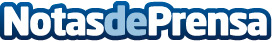 Originales rayas para un impacto arquitectónico máximoEl Juanita Nielsen Community Centre es un centro cultural municipal ubicado en Sidney, Australia. El local, situado en un antiguo almacén, fue renovado en 2016. La restauración se centró en modernizarlo, aunque manteniendo la autenticidad del edificio originalDatos de contacto:Mar Borque AsociadosColaborador MCNNota de prensa publicada en: https://www.notasdeprensa.es/originales-rayas-para-un-impacto Categorias: Internacional Interiorismo Artes Visuales Arquitectura http://www.notasdeprensa.es